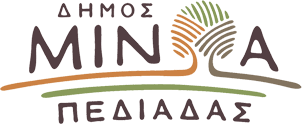 Αρκαλοχώρι, 18/07/2023Προς: ΜΜΕΔΕΛΤΙΟ ΤΥΠΟΥΔήμος Μινώα Πεδιάδας: Διανομή προϊόντων ΤΕΒΑ στις 21 και 24 Ιουλίου 2023Ο Δήμος  Μινώα Πεδιάδας ενημερώνει τους δικαιούχους του Προγράμματος ΤΕΒΑ ότι, στο πλαίσιο της υλοποίησης του Επιχειρησιακού Προγράμματος Επισιτιστικής Βοήθειας και Βασικής Υλικής Συνδρομής (ΤΕΒΑ / FEAD) θα προβεί στη διανομή ειδών παντοπωλείου (αλεύρι, γραβιέρα, ελαιόλαδο, ζάχαρη, ζυμαρικά, ρύζι, παξιμάδια, τοματοπολτό, φακές, φασόλια)  και ειδών βασικής υλικής συνδρομής (καθαριστικό υγρό γενικής χρήσης, οδοντόβουρτσα, οδοντόκρεμα, σαμπουάν, υγρό πιάτων, χαρτί υγείας).Η διανομή θα πραγματοποιηθεί την  Παρασκευή 21  και  την Δευτέρα  24 Ιουλίου  2023 και ώρα  08:00 π.μ – 14:00 μ.μ στο Εκθεσιακό Κέντρο  Αρκαλοχωρίου. Την Τετάρτη  26 Ιουλίου  2023 θα πραγματοποιηθεί η αναδιανομή των αδιάθετων προϊόντων  στους δικαιούχους του Προγράμματος ΤΕΒΑ.Εάν η παραλαβή δεν μπορεί να πραγματοποιηθεί από τον ωφελούμενο  ή  μέλος της οικογένειας του, τα προϊόντα θα μπορεί να τα παραλάβει τρίτο πρόσωπο  προσκομίζοντας εξουσιοδότηση με το γνήσιο της υπογραφής του ωφελούμενου και το ΑΜΚΑ. Για περισσότερες πληροφορίες, οι ενδιαφερόμενοι μπορούν να επικοινωνούν με το Γραφείο  Δημάρχου  στο τηλέφωνο: 2891340335  